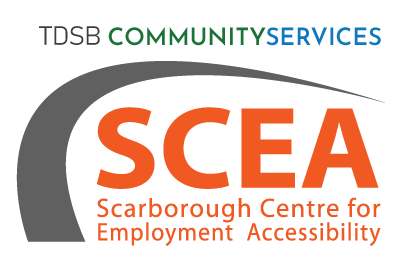 NHI Recruitment Event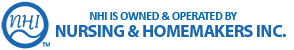 
*Free images from Unsplash              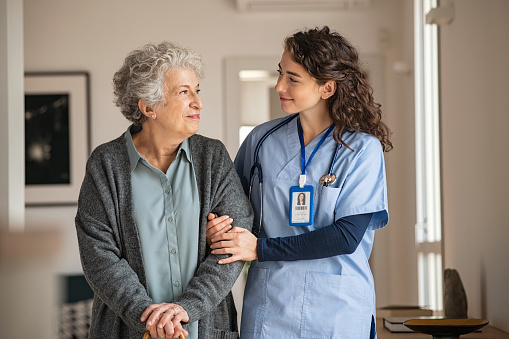 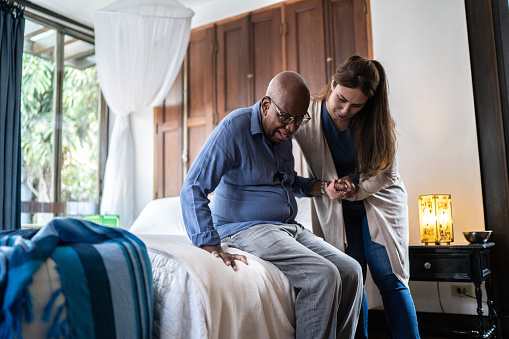 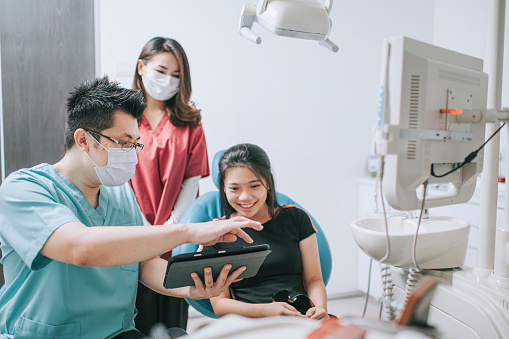 NHI IS HIRING!Level I and II Dental AssistantRegistered Dental HygienistDental Reception/Dental Office Manager – with Diploma and or must have experiencePersonal Support Worker – new grads welcomeRegistered Nurse – 1 year current or recent experienceRegistered Practical Nurse – 1 year current or recent experienceRN student (completed 2 years)RPN student (completed 1 year)
TUESDAY, NOVEMBER 2ND, 2021 
11AM – 12PM JOIN US ONLINE VIA ZOOM 
REGISTER:Call 416-396-8100
Visit https://bit.ly/3i6Brkf

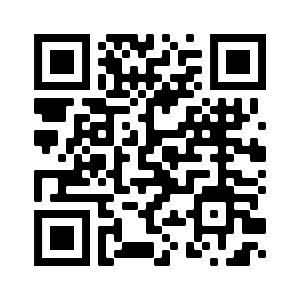 